Родительский клуб «Благополучие» 2021-2022 учебный годРуководитель клуба: педагог-психолог   Чернышова Е.Ю.Тема года: «Гармонизация детско-родительских взаимоотношений!»Цель: Гармонизация детско-родительских взаимоотношений посредством различных совместных видов деятельности.Активизация знаний родителей по развитию психических процессов в рамках подготовки к школе и творческой активности у детей дошкольного возраста.Задачи: Расширить представление родителей о важности детско-родительского общения в воспитании детей.Привлечь внимание родителей к потребности совместного творчества детей и родителей.Показать родителям различные способы развития у детей психических процессов и творческой активности.Для родителей, дети которых посещают детский сад №2 «Сказка» создана специально группа в контакте под названием: Родительский клуб «Благополучие»Создатель и руководитель группы: педагог-психолог Чернышова Е.Ю.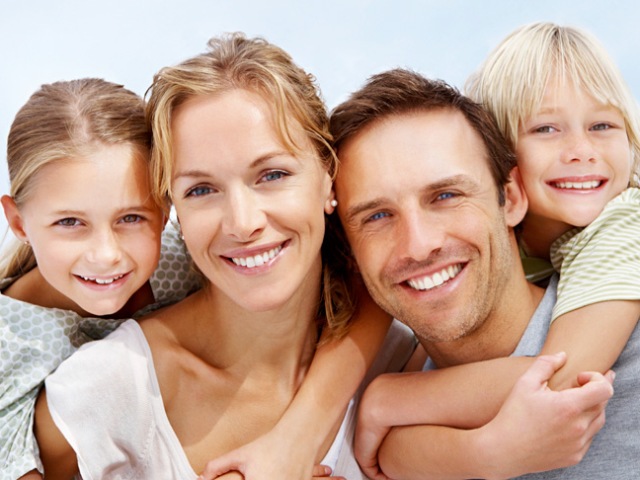 Утверждаю:Заведующая МБДОУ д/с №2 «Сказка»Журавлева Г.В. _______________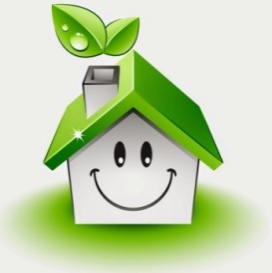 № п/пСрокиКатегории участниковМероприятие1сентябрьРодители средней группы №6Семинар-практикум: «В царстве упрямства и капризов»2сентябрьРодители и  дети средней группы №4Детско-родительский тренинг: «Связующая нить»3октябрьРодители подготовительной группы №5Семинар «Ребенок на пороге школы»4октябрьРодители старшей группы №14Семинар, с элементами тренинга «Семья – мир без насилия»5ноябрьРодители детей подготовительной группы №13Семинар: «Компьютерная зависимость и способность мозга к перепрограммированию»6ноябрьРодители старшей группы №9Семинар, с элементами тренинга «Семья – мир без насилия»3февральРодители и дети средних групп Семинар-практикум «Путешествие в страну Творчества!»4мартВсе желающие родители и детиВыставка детских рисунков на тему: «Я в будущем!»Подведение итогов!